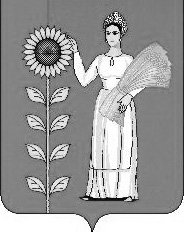 СОВЕТ  ДЕПУТАТОВ СЕЛЬСКОГО  ПОСЕЛЕНИЯПЕТРОВСКИЙ  СЕЛЬСОВЕТДобринского муниципального района   Липецкой  области74-я  сессия  IV созываР Е Ш Е Н И Е        04.12.2014г.                                   п.свх.Петровский                           № 168 -рсО назначении публичных слушанийпо проекту бюджета сельского поселения Петровский сельсовет Добринского муниципального района  на 2015 год и плановый период 2016- 2017 годы.                    Руководствуясь Федеральным законом от 06.10.2003г. № 131-ФЗ «Об общих принципах организации местного самоуправления в Российской Федерации»,  Положением     « О порядке организации и проведения публичных слушаний на территории сельского поселения Петровский сельсовет» и учитывая решение постоянной комиссии по экономике, бюджету, муниципальной собственности и социальным вопросам и на основании ст.23 Устава сельского поселения Петровский сельсовет, Совет депутатов сельского поселения                 Р  Е  Ш  И  Л :                 1.Назначить публичные слушания по инициативе Совета депутатов сельского поселения Петровский сельсовет, по проекту бюджета сельского поселения Петровский сельсовет Добринского муниципального района  на 2015 год и плановый период  2016- 2017 годы на 16 декабря 2014 года.                 2.Установить, что предложения и рекомендации в письменной форме по проекту бюджета сельского поселения на 2015 год принимаются постоянной комиссией по экономике, бюджету, муниципальной собственности  и социальным вопросам до 14 декабря 2014 года.                 3. Постоянной комиссии по экономике, бюджету, муниципальной собственности и социальным вопросам  Совета депутатов сельского поселения  обнародовать информацию о времени и месте проведения публичных слушаний по проекту бюджета сельского поселения Петровский сельсовет Добринского муниципального района  на 2015 год и плановый период  2016- 2017 годы.                 4.Настоящее решение вступает в силу со дня его принятия.       Председатель Совета депутатов                                                                                                    сельского поселения                                                                                                                        Петровский сельсовет                                                                        С.Н.Колгин